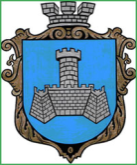 Українам. Хмільник  Вінницької областіР О З П О Р Я Д Ж Е Н Н Я МІСЬКОГО  ГОЛОВИ від 17 червня 2020 р.                                                                     №213-р                                                          Про проведення   позачерговогозасідання виконкому міської ради      Розглянувши службові записки начальника   управління ЖКГ та КВ міської ради Сташок І.Г. від 02.06.2020року,16.06.2020 року,начальника управління містобудування та архітектури міської ради,головного архітектора міста Загнибороди М.М. від 10. 06. 2020року №12-24/257,начальника відділу у справах сім»ї та молоді міської ради Дем»янюка П.І. від 10.06.2020 року №36/01-16,заступника міського голови з питань діяльності виконавчих органів міської ради Сташка А.В. від 15.06.2020 року, відповідно до п.п.2.2.3 пункту 2.2 розділу 2 Положення про виконавчий комітет Хмільницької міської ради 7 скликання, затвердженого  рішенням 46 сесії міської ради 7 скликання від 22.12.2017р. №1270, керуючись ст.42,ст.59 Закону України „Про місцеве самоврядування в Україні”:Провести  позачергове засідання виконкому  міської ради 18.06.2020 року о 10.00 год., на яке винести наступні питання:2 .Загальному відділу міської ради  ( О.Д.Прокопович) довести це  розпорядження до членів виконкому міської ради та всіх зацікавлених суб’єктів.3.Контроль за виконанням цього розпорядження залишаю за собою.                 Міський голова                             С.Б.РедчикА.В.СташкоО.Д.ПрокоповичН.А.Буликова1Про затвердження детального плану території               Про затвердження детального плану території               Про затвердження детального плану території               Про затвердження детального плану території               Про затвердження детального плану території               Про затвердження детального плану території               Доповідає:  Загниборода Михайло Миколайович                                                  Доповідає:  Загниборода Михайло Миколайович                                                  Доповідає:  Загниборода Михайло Миколайович                                                  Доповідає:  Загниборода Михайло Миколайович                                                  Доповідає:  Загниборода Михайло Миколайович                                                  Начальник управління містобудування та архітектури міської ради, головний архітектор міста               2Про організацію оздоровлення та відпочинку дітей у 2020 році                    Про організацію оздоровлення та відпочинку дітей у 2020 році                    Про організацію оздоровлення та відпочинку дітей у 2020 році                    Про організацію оздоровлення та відпочинку дітей у 2020 році                    Про організацію оздоровлення та відпочинку дітей у 2020 році                    Про організацію оздоровлення та відпочинку дітей у 2020 році                    Доповідає:  Дем»янюк Павло Ілліч                           Доповідає:  Дем»янюк Павло Ілліч                           Доповідає:  Дем»янюк Павло Ілліч                           Доповідає:  Дем»янюк Павло Ілліч                           Доповідає:  Дем»янюк Павло Ілліч                           Начальник відділу у справах сім»ї та молоді міської ради                    3Про прийняття на баланс виконавчого комітету Хмільницької міської ради засобів індивідуального захисту          Про прийняття на баланс виконавчого комітету Хмільницької міської ради засобів індивідуального захисту          Про прийняття на баланс виконавчого комітету Хмільницької міської ради засобів індивідуального захисту          Про прийняття на баланс виконавчого комітету Хмільницької міської ради засобів індивідуального захисту          Про прийняття на баланс виконавчого комітету Хмільницької міської ради засобів індивідуального захисту          Про прийняття на баланс виконавчого комітету Хмільницької міської ради засобів індивідуального захисту          Доповідає:  Мельник Людмила Федорівна                                                                            Доповідає:  Мельник Людмила Федорівна                                                                            Доповідає:  Мельник Людмила Федорівна                                                                            Доповідає:  Мельник Людмила Федорівна                                                                            Доповідає:  Мельник Людмила Федорівна                                                                            Начальник ЦНАПу у м.Хмільнику                  4Про підготовку житлово-комунального господарства та об’єктів соціальної сфери Хмільницької міської об’єднаної територіальної громади до роботи в осінньо-зимовий період 2020-2021 рр.                              Про підготовку житлово-комунального господарства та об’єктів соціальної сфери Хмільницької міської об’єднаної територіальної громади до роботи в осінньо-зимовий період 2020-2021 рр.                              Про підготовку житлово-комунального господарства та об’єктів соціальної сфери Хмільницької міської об’єднаної територіальної громади до роботи в осінньо-зимовий період 2020-2021 рр.                              Про підготовку житлово-комунального господарства та об’єктів соціальної сфери Хмільницької міської об’єднаної територіальної громади до роботи в осінньо-зимовий період 2020-2021 рр.                              Про підготовку житлово-комунального господарства та об’єктів соціальної сфери Хмільницької міської об’єднаної територіальної громади до роботи в осінньо-зимовий період 2020-2021 рр.                              Про підготовку житлово-комунального господарства та об’єктів соціальної сфери Хмільницької міської об’єднаної територіальної громади до роботи в осінньо-зимовий період 2020-2021 рр.                              Доповідає:  Сташок Ігор Георгійович                          Начальник управління ЖКГ та КВ міської ради                    Начальник управління ЖКГ та КВ міської ради                    Начальник управління ЖКГ та КВ міської ради                    Начальник управління ЖКГ та КВ міської ради                    Начальник управління ЖКГ та КВ міської ради                    5Про внесення змін до рішення виконавчого комітету міської ради від 04 березня 2020р. № 69 «Про затвердження на 2020 рік переліку робіт та розподіл коштів, передбачених в бюджеті на виконання п.1.2. заходів Програми розвитку житлово-комунального господарства та благоустрою Хмільницької міської об’єднаної територіальної громади на 2019-2021 роки(зі змінами)»   Про внесення змін до рішення виконавчого комітету міської ради від 04 березня 2020р. № 69 «Про затвердження на 2020 рік переліку робіт та розподіл коштів, передбачених в бюджеті на виконання п.1.2. заходів Програми розвитку житлово-комунального господарства та благоустрою Хмільницької міської об’єднаної територіальної громади на 2019-2021 роки(зі змінами)»   Про внесення змін до рішення виконавчого комітету міської ради від 04 березня 2020р. № 69 «Про затвердження на 2020 рік переліку робіт та розподіл коштів, передбачених в бюджеті на виконання п.1.2. заходів Програми розвитку житлово-комунального господарства та благоустрою Хмільницької міської об’єднаної територіальної громади на 2019-2021 роки(зі змінами)»   Про внесення змін до рішення виконавчого комітету міської ради від 04 березня 2020р. № 69 «Про затвердження на 2020 рік переліку робіт та розподіл коштів, передбачених в бюджеті на виконання п.1.2. заходів Програми розвитку житлово-комунального господарства та благоустрою Хмільницької міської об’єднаної територіальної громади на 2019-2021 роки(зі змінами)»   Про внесення змін до рішення виконавчого комітету міської ради від 04 березня 2020р. № 69 «Про затвердження на 2020 рік переліку робіт та розподіл коштів, передбачених в бюджеті на виконання п.1.2. заходів Програми розвитку житлово-комунального господарства та благоустрою Хмільницької міської об’єднаної територіальної громади на 2019-2021 роки(зі змінами)»   Про внесення змін до рішення виконавчого комітету міської ради від 04 березня 2020р. № 69 «Про затвердження на 2020 рік переліку робіт та розподіл коштів, передбачених в бюджеті на виконання п.1.2. заходів Програми розвитку житлово-комунального господарства та благоустрою Хмільницької міської об’єднаної територіальної громади на 2019-2021 роки(зі змінами)»   Доповідає:  Сташок Ігор Георгійович                         Доповідає:  Сташок Ігор Георгійович                         Начальник управління ЖКГ та КВ міської ради                      Начальник управління ЖКГ та КВ міської ради                      Начальник управління ЖКГ та КВ міської ради                      Начальник управління ЖКГ та КВ міської ради                      6Про розгляд клопотань юридичних та фізичних осіб з питань видалення деревонасаджень у населених пунктах Хмільницької міської об’єднаної територіальної громади    Про розгляд клопотань юридичних та фізичних осіб з питань видалення деревонасаджень у населених пунктах Хмільницької міської об’єднаної територіальної громади    Про розгляд клопотань юридичних та фізичних осіб з питань видалення деревонасаджень у населених пунктах Хмільницької міської об’єднаної територіальної громади    Про розгляд клопотань юридичних та фізичних осіб з питань видалення деревонасаджень у населених пунктах Хмільницької міської об’єднаної територіальної громади    Про розгляд клопотань юридичних та фізичних осіб з питань видалення деревонасаджень у населених пунктах Хмільницької міської об’єднаної територіальної громади    Про розгляд клопотань юридичних та фізичних осіб з питань видалення деревонасаджень у населених пунктах Хмільницької міської об’єднаної територіальної громади    Доповідає:  Сташок Ігор Георгійович                                                                     Доповідає:  Сташок Ігор Георгійович                                                                     Доповідає:  Сташок Ігор Георгійович                                                                     Начальник управління ЖКГ та КВ міської ради                Начальник управління ЖКГ та КВ міської ради                Начальник управління ЖКГ та КВ міської ради                7Про погодження розміщення будівельних матеріалів на загальноміській території в місті Хмільнику      Про погодження розміщення будівельних матеріалів на загальноміській території в місті Хмільнику      Про погодження розміщення будівельних матеріалів на загальноміській території в місті Хмільнику      Про погодження розміщення будівельних матеріалів на загальноміській території в місті Хмільнику      Про погодження розміщення будівельних матеріалів на загальноміській території в місті Хмільнику      Про погодження розміщення будівельних матеріалів на загальноміській території в місті Хмільнику      Доповідає: Сташок Ігор Георгійович                                                           Доповідає: Сташок Ігор Георгійович                                                           Доповідає: Сташок Ігор Георгійович                                                           Доповідає: Сташок Ігор Георгійович                                                           Начальник управління ЖКГ та КВ міської ради             Начальник управління ЖКГ та КВ міської ради             8Про преміювання обдарованих дітей закладів освіти Хмільницької міської ради за підсумками 2019-2020 н.р.Про преміювання обдарованих дітей закладів освіти Хмільницької міської ради за підсумками 2019-2020 н.р.Про преміювання обдарованих дітей закладів освіти Хмільницької міської ради за підсумками 2019-2020 н.р.Про преміювання обдарованих дітей закладів освіти Хмільницької міської ради за підсумками 2019-2020 н.р.Про преміювання обдарованих дітей закладів освіти Хмільницької міської ради за підсумками 2019-2020 н.р.Про преміювання обдарованих дітей закладів освіти Хмільницької міської ради за підсумками 2019-2020 н.р.Доповідає:Коведа Галина ІванівнаДоповідає:Коведа Галина ІванівнаДоповідає:Коведа Галина ІванівнаДоповідає:Коведа Галина ІванівнаНачальник управління освіти міської радиНачальник управління освіти міської ради9Про надання дозволу ФОП Петришиній А.Є. на розміщення зовнішньої реклами в м. ХмільникПро надання дозволу ФОП Петришиній А.Є. на розміщення зовнішньої реклами в м. ХмільникПро надання дозволу ФОП Петришиній А.Є. на розміщення зовнішньої реклами в м. ХмільникПро надання дозволу ФОП Петришиній А.Є. на розміщення зовнішньої реклами в м. ХмільникПро надання дозволу ФОП Петришиній А.Є. на розміщення зовнішньої реклами в м. ХмільникПро надання дозволу ФОП Петришиній А.Є. на розміщення зовнішньої реклами в м. ХмільникДоповідає: Загниборода Михайло Миколайович                        Доповідає: Загниборода Михайло Миколайович                        Доповідає: Загниборода Михайло Миколайович                        Доповідає: Загниборода Михайло Миколайович                        Начальник управління містобудування та архітектури міської ради, головний архітектор міста     Начальник управління містобудування та архітектури міської ради, головний архітектор міста     10Про нагородження Романа Кашпура, переможця Всеукраїнських змагань з крос віту «Ігри Героїв» серед ветеранів, які зазнали важких поранень у війні з окупантом.Про нагородження Романа Кашпура, переможця Всеукраїнських змагань з крос віту «Ігри Героїв» серед ветеранів, які зазнали важких поранень у війні з окупантом.Про нагородження Романа Кашпура, переможця Всеукраїнських змагань з крос віту «Ігри Героїв» серед ветеранів, які зазнали важких поранень у війні з окупантом.Про нагородження Романа Кашпура, переможця Всеукраїнських змагань з крос віту «Ігри Героїв» серед ветеранів, які зазнали важких поранень у війні з окупантом.Про нагородження Романа Кашпура, переможця Всеукраїнських змагань з крос віту «Ігри Героїв» серед ветеранів, які зазнали важких поранень у війні з окупантом.Про нагородження Романа Кашпура, переможця Всеукраїнських змагань з крос віту «Ігри Героїв» серед ветеранів, які зазнали важких поранень у війні з окупантом.Доповідає: Сташко Андрій ВолодимировичДоповідає: Сташко Андрій ВолодимировичДоповідає: Сташко Андрій ВолодимировичДоповідає: Сташко Андрій ВолодимировичЗаступник міського голови з питань діяльності виконавчих органів міської радиЗаступник міського голови з питань діяльності виконавчих органів міської ради11Про розгляд ухвали Борщівського районного суду Тернопільської області від 29.04.2020 року по справі №594/317/20Про розгляд ухвали Борщівського районного суду Тернопільської області від 29.04.2020 року по справі №594/317/20Про розгляд ухвали Борщівського районного суду Тернопільської області від 29.04.2020 року по справі №594/317/20Про розгляд ухвали Борщівського районного суду Тернопільської області від 29.04.2020 року по справі №594/317/20Про розгляд ухвали Борщівського районного суду Тернопільської області від 29.04.2020 року по справі №594/317/20Про розгляд ухвали Борщівського районного суду Тернопільської області від 29.04.2020 року по справі №594/317/20Доповідає: Тишкевич Юрій Іванович Доповідає: Тишкевич Юрій Іванович Доповідає: Тишкевич Юрій Іванович Доповідає: Тишкевич Юрій Іванович Начальник служби у справах дітей міської радиНачальник служби у справах дітей міської ради12Про розгляд заяви Драчинської Л.О.Про розгляд заяви Драчинської Л.О.Про розгляд заяви Драчинської Л.О.Про розгляд заяви Драчинської Л.О.Про розгляд заяви Драчинської Л.О.Про розгляд заяви Драчинської Л.О.Доповідає: Цюнько Оксана ВасилівнаДоповідає: Цюнько Оксана ВасилівнаДоповідає: Цюнько Оксана ВасилівнаДоповідає: Цюнько Оксана ВасилівнаГоловний спеціаліст юридичного відділу міської радиГоловний спеціаліст юридичного відділу міської ради